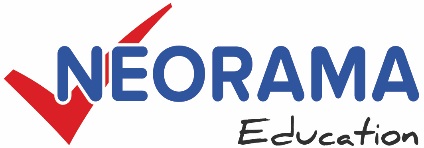 ΩΡΟΛΟΓΙΟ ΠΡΟΓΡΑΜΜΑΕΠΕΝΔΥΣΕΙΣ: ΠΑΡΑΓΩΓΑ-FOREX-METOXEΣΕΠΕΝΔΥΣΕΙΣ: ΠΑΡΑΓΩΓΑ-FOREX-METOXEΣΕΠΕΝΔΥΣΕΙΣ: ΠΑΡΑΓΩΓΑ-FOREX-METOXEΣΕΠΕΝΔΥΣΕΙΣ: ΠΑΡΑΓΩΓΑ-FOREX-METOXEΣΕΠΕΝΔΥΣΕΙΣ: ΠΑΡΑΓΩΓΑ-FOREX-METOXEΣΩΡΕΣ ΕΦΑΡΜΟΓΗΣΩΡΕΣ ΕΦΑΡΜΟΓΗΣΔΙΑΡΚΕΙΑΧΡΟΝΟΤΟΠΟΘΕΤΗΣΗ ΠΕΡΙΕΧΟΜΕΝΟΥΕΚΠΑΙΔΕΥΤΗΣΑΠΟΜΕΧΡΙΩΡΕΣΧΡΟΝΟΤΟΠΟΘΕΤΗΣΗ ΠΕΡΙΕΧΟΜΕΝΟΥΕΚΠΑΙΔΕΥΤΗΣΗΜΕΡΟΜΗΝΙΑ:  ΤΕΤΑΡΤΗ  30/10/2019ΗΜΕΡΟΜΗΝΙΑ:  ΤΕΤΑΡΤΗ  30/10/2019ΗΜΕΡΟΜΗΝΙΑ:  ΤΕΤΑΡΤΗ  30/10/2019ΗΜΕΡΟΜΗΝΙΑ:  ΤΕΤΑΡΤΗ  30/10/2019ΗΜΕΡΟΜΗΝΙΑ:  ΤΕΤΑΡΤΗ  30/10/201918:0019:301.50ENOTHTA 1ΑΔΩΝΙΣ ΜΥΛΩΝΑΣ19:3019:450.25ΔΙΑΛΕΙΜΜΑΔΙΑΛΕΙΜΜΑ19:4521:151.50ENOTHTA 2ΑΔΩΝΙΣ ΜΥΛΩΝΑΣΗΜΕΡΟΜΗΝΙΑ:  ΔΕΥΤΕΡΑ  04/11/2019ΗΜΕΡΟΜΗΝΙΑ:  ΔΕΥΤΕΡΑ  04/11/2019ΗΜΕΡΟΜΗΝΙΑ:  ΔΕΥΤΕΡΑ  04/11/2019ΗΜΕΡΟΜΗΝΙΑ:  ΔΕΥΤΕΡΑ  04/11/2019ΗΜΕΡΟΜΗΝΙΑ:  ΔΕΥΤΕΡΑ  04/11/201918:0019:301.50ΕΝΟΤΗΤΑ 3ΑΔΩΝΙΣ ΜΥΛΩΝΑΣ19:3019:450.25ΔΙΑΛΕΙΜΜΑΔΙΑΛΕΙΜΜΑ19:4521:151.50ENOTHTA 4ΑΔΩΝΙΣ ΜΥΛΩΝΑΣΗΜΕΡΟΜΗΝΙΑ:  ΤΕΤΑΡΤΗ  06/11/2019ΗΜΕΡΟΜΗΝΙΑ:  ΤΕΤΑΡΤΗ  06/11/2019ΗΜΕΡΟΜΗΝΙΑ:  ΤΕΤΑΡΤΗ  06/11/2019ΗΜΕΡΟΜΗΝΙΑ:  ΤΕΤΑΡΤΗ  06/11/2019ΗΜΕΡΟΜΗΝΙΑ:  ΤΕΤΑΡΤΗ  06/11/201918:0019:301.50ΕΝΟΤΗΤΑ 5ΑΔΩΝΙΣ ΜΥΛΩΝΑΣ19:3019:450.25ΔΙΑΛΕΙΜΜΑΔΙΑΛΕΙΜΜΑ19:4521:151.50ENOTHTA 6ΑΔΩΝΙΣ ΜΥΛΩΝΑΣΗΜΕΡΟΜΗΝΙΑ:  ΔΕΥΤΕΡΑ  11/11/2019ΗΜΕΡΟΜΗΝΙΑ:  ΔΕΥΤΕΡΑ  11/11/2019ΗΜΕΡΟΜΗΝΙΑ:  ΔΕΥΤΕΡΑ  11/11/2019ΗΜΕΡΟΜΗΝΙΑ:  ΔΕΥΤΕΡΑ  11/11/2019ΗΜΕΡΟΜΗΝΙΑ:  ΔΕΥΤΕΡΑ  11/11/201918:0019:301.50ΕΝΟΤΗΤΑ 7ΑΔΩΝΙΣ ΜΥΛΩΝΑΣ19:3019:450.25ΔΙΑΛΕΙΜΜΑΔΙΑΛΕΙΜΜΑ19:4521:151.50ENOTHTA 8ΑΔΩΝΙΣ ΜΥΛΩΝΑΣΗΜΕΡΟΜΗΝΙΑ:  ΤΕΤΑΡΤΗ  13/11/2019ΗΜΕΡΟΜΗΝΙΑ:  ΤΕΤΑΡΤΗ  13/11/2019ΗΜΕΡΟΜΗΝΙΑ:  ΤΕΤΑΡΤΗ  13/11/2019ΗΜΕΡΟΜΗΝΙΑ:  ΤΕΤΑΡΤΗ  13/11/2019ΗΜΕΡΟΜΗΝΙΑ:  ΤΕΤΑΡΤΗ  13/11/201918:0019:301.50ENOTHTA 9ΑΔΩΝΙΣ ΜΥΛΩΝΑΣ19:3019:450.25ΔΙΑΛΕΙΜΜΑΔΙΑΛΕΙΜΜΑ19:4521:151.50ENOTHTA 10ΑΔΩΝΙΣ ΜΥΛΩΝΑΣΗΜΕΡΟΜΗΝΙΑ:  ΔΕΥΤΕΡΑ  18/11/2019ΗΜΕΡΟΜΗΝΙΑ:  ΔΕΥΤΕΡΑ  18/11/2019ΗΜΕΡΟΜΗΝΙΑ:  ΔΕΥΤΕΡΑ  18/11/2019ΗΜΕΡΟΜΗΝΙΑ:  ΔΕΥΤΕΡΑ  18/11/2019ΗΜΕΡΟΜΗΝΙΑ:  ΔΕΥΤΕΡΑ  18/11/201918:0019:301.50ΕΝΟΤΗΤΑ 9ΑΔΩΝΙΣ ΜΥΛΩΝΑΣ19:3019:450.25ΔΙΑΛΕΙΜΜΑΔΙΑΛΕΙΜΜΑ19:4521:151.50ENOTHTA 10ΑΔΩΝΙΣ ΜΥΛΩΝΑΣΗΜΕΡΟΜΗΝΙΑ:  ΤΕΤΑΡΤΗ  20/11/2019ΗΜΕΡΟΜΗΝΙΑ:  ΤΕΤΑΡΤΗ  20/11/2019ΗΜΕΡΟΜΗΝΙΑ:  ΤΕΤΑΡΤΗ  20/11/2019ΗΜΕΡΟΜΗΝΙΑ:  ΤΕΤΑΡΤΗ  20/11/2019ΗΜΕΡΟΜΗΝΙΑ:  ΤΕΤΑΡΤΗ  20/11/201918:0019:301.50ΕΝΟΤΗΤΑ 11ΑΔΩΝΙΣ ΜΥΛΩΝΑΣ19:3019:450.25ΔΙΑΛΕΙΜΜΑΔΙΑΛΕΙΜΜΑ19:4521:151.50ENOTHTA 12ΑΔΩΝΙΣ ΜΥΛΩΝΑΣΔΙΑΡΚΕΙΑ ΚΑΤΑΡΤΙΣΗΣΔΙΑΡΚΕΙΑ ΚΑΤΑΡΤΙΣΗΣ21 ΩΡΕΣ